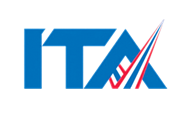 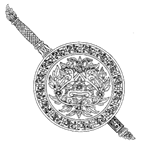 กิจกรรมการดำเนินการภาพกิจกรรมการจัดการทรัพย์สินของทางราชการการจัดการของบริจาคการจัดเก็บของกลางสถานีตำรวจภูธรฝาง จังหวัดเชียงใหม่พ.ต.อ.เกรียงศักดิ์   วงศ์อุทัย  มอบหมายให้ พ.ต.ต.สวัสดิ์  วงค์วาลย์        สว.อก.สภ.ฝาง และเจ้าหน้าที่ กบ.ประจำสภ.ฝาง  เป็นผู้ควบคุม กำกับ ดูแล การเบิกจ่ายอาวุธปืนของทางราชการและตรวจสอบอาวุธปืนที่ข้าราชการตำรวจเบิกไปใช้เป็นประจำทุกเดือน สถานีตำรวจภูธรฝาง จังหวัดเชียงใหม่ได้ออกคำสั่งเจ้าหน้าที่จัดเก็บของกลางรับผิด ควบคุม กำกับ ดูแล และตรวจสอบการจัดเก็บของกลาง คดีอาญา/จราจร เป็นประจำ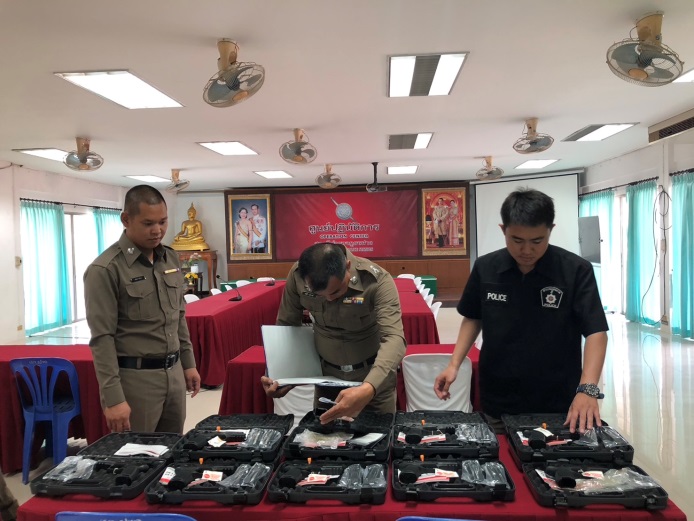 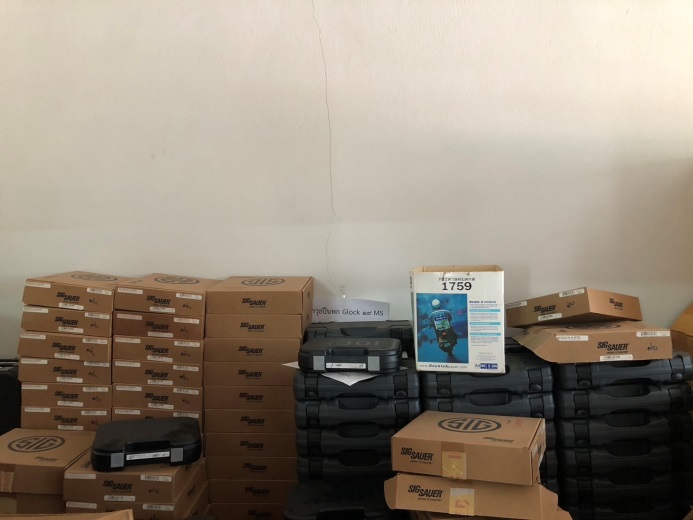 ในรอบเดือน มี.ค.67 ไม่มีการรับของบริจาค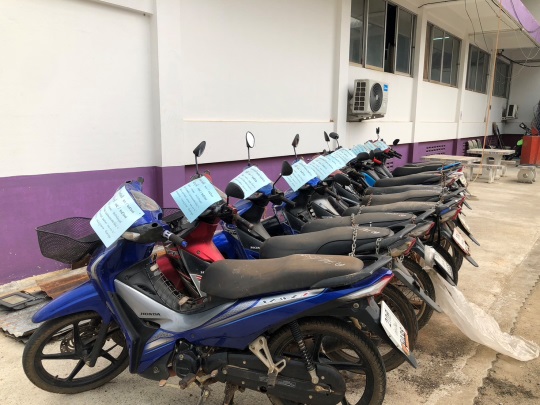 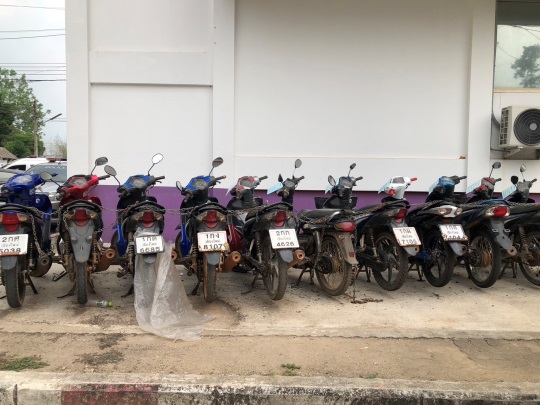 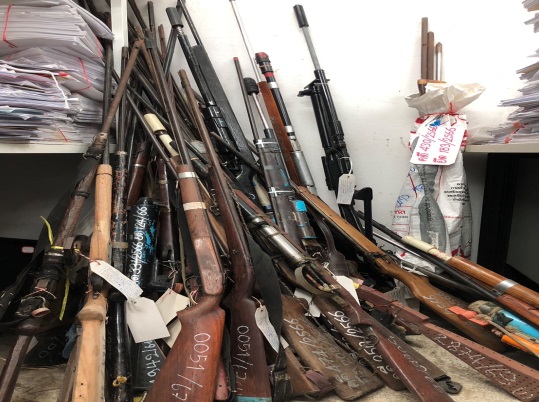 